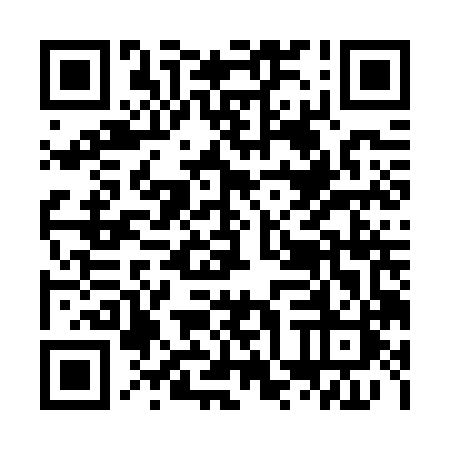 Ramadan times for Bridgetown, BarbadosMon 11 Mar 2024 - Wed 10 Apr 2024High Latitude Method: NonePrayer Calculation Method: Muslim World LeagueAsar Calculation Method: ShafiPrayer times provided by https://www.salahtimes.comDateDayFajrSuhurSunriseDhuhrAsrIftarMaghribIsha11Mon4:584:586:0812:083:286:096:097:1512Tue4:574:576:0712:083:286:096:097:1513Wed4:564:566:0712:083:286:096:097:1514Thu4:564:566:0612:073:276:096:097:1515Fri4:554:556:0612:073:276:096:097:1516Sat4:544:546:0512:073:266:096:097:1517Sun4:544:546:0412:073:266:096:097:1618Mon4:534:536:0412:063:256:096:097:1619Tue4:524:526:0312:063:256:096:097:1620Wed4:524:526:0212:063:246:096:097:1621Thu4:514:516:0212:053:246:096:097:1622Fri4:504:506:0112:053:236:096:097:1623Sat4:504:506:0012:053:236:106:107:1624Sun4:494:496:0012:043:226:106:107:1625Mon4:484:485:5912:043:226:106:107:1626Tue4:474:475:5812:043:216:106:107:1627Wed4:474:475:5812:043:206:106:107:1628Thu4:464:465:5712:033:206:106:107:1729Fri4:454:455:5612:033:196:106:107:1730Sat4:454:455:5612:033:196:106:107:1731Sun4:444:445:5512:023:186:106:107:171Mon4:434:435:5412:023:176:106:107:172Tue4:424:425:5412:023:176:106:107:173Wed4:424:425:5312:013:166:106:107:174Thu4:414:415:5212:013:156:106:107:175Fri4:404:405:5212:013:156:106:107:186Sat4:404:405:5112:013:146:106:107:187Sun4:394:395:5012:003:136:116:117:188Mon4:384:385:5012:003:136:116:117:189Tue4:374:375:4912:003:126:116:117:1810Wed4:374:375:4812:003:116:116:117:18